Western Australia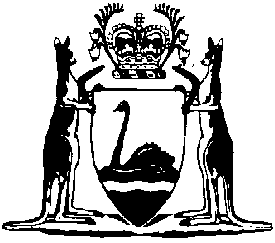 Public Health Act 2016Public Health Amendment Regulations (No. 3) 2023Western AustraliaPublic Health Amendment Regulations (No. 3) 2023Contents1.	Citation	12.	Commencement	13.	Regulations amended	14.	Regulation 3 amended	1Public Health Act 2016Public Health Amendment Regulations (No. 3) 2023Made by the Governor in Executive Council.1.	Citation		These regulations are the Public Health Amendment Regulations (No. 3) 2023.2.	Commencement		These regulations come into operation as follows —	(a)	regulations 1 and 2 — on the day on which these regulations are published on the WA legislation website;	(b)	the rest of the regulations — on the day after that day.3.	Regulations amended		These regulations amend the Public Health Regulations 2017.4.	Regulation 3 amended		In regulation 3 in the Table:	(a)	delete the row relating to Carbapenem-resistant Enterobacteriaceae (CRE) infection or colonisation and insert:	(b)	in the row relating to Human coronavirus with pandemic potential after “coronavirus” insert:		infection	(c)	in the row relating to Invasive Group A Streptococcal Disease (iGAS) delete “Group A Streptococcal Disease” and insert:		group A streptococcal disease	(d)	in the row relating to Middle East Respiratory Syndrome coronavirus (MERS‑CoV) infection delete “Respiratory Syndrome coronavirus (MERS‑CoV) infection” and insert:		respiratory syndrome (MERS)	(e)	in the row relating to Respiratory Syncytial Virus (RSV) delete “Syncytial Virus (RSV)” and insert:		syncytial virus (RSV) infection	(f)	in the row relating to Severe Acute Respiratory Syndrome (SARS) delete “Acute Respiratory Syndrome” and insert:		acute respiratory syndrome	(g)	in the row relating to Varicella‑Zoster virus infection (including Chickenpox and Shingles) delete “Varicella-Zoster” and insert:		Varicella-zoster	(h)	in the row relating to Varicella‑Zoster virus infection (including Chickenpox and Shingles) delete “Chickenpox and Shingles)” and insert:		chickenpox and shingles)K. COLLERAN, Clerk of the Executive CouncilCarbapenemase-producing Acinetobacter baumannii (CPAB) infection or colonisationCarbapenemase-producing Enterobacterales (CPE) infection or colonisationCarbapenemase-producing Pseudomonas aeruginosa (CPPA) infection or colonisation